		Corso di Formazione     “ IL FENOMENO DELLA VIOLENZA SULLE DONNE E IL RUOLO DEL PRONTO SOCCORSO  “Sede Padiglione Vinci Via Bruno n. 1 Taranto 18 Maggio 26 Maggio e 9 Giugno  2017 A  Cittadinanzattiva  T.D.M.E-Mail: tdmtaranto@gmail.comCOGNOME:NOME:LUOGO E DATA DI NASCITA:CODICE FISCALE: E MAIL:Professione Disciplina  DIPARTIMENTO STRUTTURA COMPLESSA UNITA’ OPERATIVA-SERVIZIO-UFFICIO: INDIRIZZO PRIVATO:Il corso è accreditato ECM N 3210 CON  15  CREDITI dal Provider 3850-33  .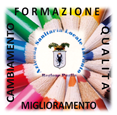         Il corso è accreditato CROAS  ID 19865 CREDITI 12I dati acquisiti dall’UOD Formazione attraverso il presente modulo di iscrizione saranno trattati esclusivamente per gli adempimenti amministrativi e organizzativi conseguenti alla richiesta di partecipazione, compresa la trasmissione dei dati per l’attribuzione dei crediti ecm. Il trattamento dei dati avverrà sia in forma cartacea che elettronica nel rispetto del D.L. della Privacy 196/2003 art. 7 e 13. L’informativa Privacy completa è consultabile presso l’UOD Formazione. …………………………………………………………………… ……………………………………………………………………TELEFONO:TELEFONO:TELEFONO: